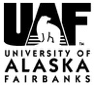 UAF is an AA/EO employer and educational institution and prohibits illegal discrimination againstany individual: www.alaska.edu/ nondiscrimination.UAF is an AA/EO employer and educational institution and prohibits illegal discrimination againstany individual: www.alaska.edu/ 
nondiscrimination.UAF is an AA/EO employer and educational institution and prohibits illegal discrimination againstany individual: www.alaska.edu/ 
nondiscrimination.UAF is an AA/EO employer and educational institution and prohibits illegal discrimination againstany individual: www.alaska.edu/ nondiscrimination.UAF is an AA/EO employer and educational institution and prohibits illegal discrimination againstany individual: www.alaska.edu/ 
nondiscrimination.UAF is an AA/EO employer and educational institution and prohibits illegal discrimination againstany individual: www.alaska.edu/ nondiscrimination.UAF is an AA/EO employer and educational institution and prohibits illegal discrimination againstany individual: www.alaska.edu/ 
nondiscrimination.UAF is an AA/EO employer and educational institution and prohibits illegal discrimination againstany individual: www.alaska.edu/ nondiscrimination.UAF is an AA/EO employer and educational institution and prohibits illegal discrimination againstany individual: www.alaska.edu/ 
nondiscrimination.UAF is an AA/EO employer and educational institution and prohibits illegal discrimination againstany individual: www.alaska.edu/ 
nondiscrimination.UAF is an AA/EO employer and educational institution and prohibits illegal discrimination againstany individual: www.alaska.edu/ nondiscrimination.UAF is an AA/EO employer and educational institution and prohibits illegal discrimination againstany individual: www.alaska.edu/ 
nondiscrimination.UAF is an AA/EO employer and educational institution and prohibits illegal discrimination againstany individual: www.alaska.edu/ 
nondiscrimination.UAF is an AA/EO employer and educational institution and prohibits illegal discrimination againstany individual: www.alaska.edu/ nondiscrimination.UAF is an AA/EO employer and educational institution and prohibits illegal discrimination againstany individual: www.alaska.edu/ nondiscrimination.UAF is an AA/EO employer and educational institution and prohibits illegal discrimination againstany individual: www.alaska.edu/ nondiscrimination.UAF is an AA/EO employer and educational institution and prohibits illegal discrimination againstany individual: www.alaska.edu/ nondiscrimination.UAF is an AA/EO employer and educational institution and prohibits illegal discrimination againstany individual: www.alaska.edu/ nondiscrimination.UAF is an AA/EO employer and educational institution and prohibits illegal discrimination againstany individual: www.alaska.edu/ nondiscrimination.UAF is an AA/EO employer and educational institution and prohibits illegal discrimination againstany individual: www.alaska.edu/ nondiscrimination.UAF is an AA/EO employer and educational institution and prohibits illegal discrimination againstany individual: www.alaska.edu/ 
nondiscrimination.UAF is an AA/EO employer and educational institution and prohibits illegal discrimination againstany individual: www.alaska.edu/ nondiscrimination.UAF is an AA/EO employer and educational institution and prohibits illegal discrimination againstany individual: www.alaska.edu/ nondiscrimination.UAF is an AA/EO employer and educational institution and prohibits illegal discrimination againstany individual: www.alaska.edu/ nondiscrimination.